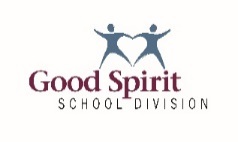 Columbia School Community Council Meeting MinutesOct 19, 2022 7:00 PM – Columbia School LibraryCall to Order @ 7:02pmWelcome and IntroductionsAttended: Jason Gordon, Bryce Krawetz, Rhonda Berard, Chantel Ruf, Lana Larson, Janel Kindratsky, Shar Fitzsimmons, Jenn Angove, Maisie Jarduk, Katelyn MeadowsRegrets from Tania Meadows, Sarah Zarazun & Ellen SkulmoskiSarah will be resigning (Treasurer), so will need to elect a new oneApproval of the Agenda: Jenn motion (Chantel Sec’d)Approval of the Minutes (Sept 12, 2022) Chantel approved, 2nd by RhondaFollow Up Items From Last Meeting5.1	Playground idea meeting with the SLC.  Steps for forward movement on the playground to be done this year.  The invoice for the 2 new tire swings will be shared with the SCC for payment. 5.3      	Virtual bottle drive – advertise in the new school year. Rhonda, Lana and Alana to report back on Fundscrip.  Recommend not at this time.Notes: We wanted our own form, Fundscrip said no cannot do this. We had access to the website, but Kathy at Fundscrip said we should not see it. It seemed very mixed messages in communication. Based on this experience, we stepped back from pursuing this fundraiser. Update since our Fundscrip committee meeting: Darcie will look into Fundscrip for SLC(Darcie is open to sharing the fundraiser, however SCC may not want to step into that fundraiser and continue with other opportunities.)Explore Grant opportunities.  Such as Mosaic Nutrition Grants, Lion club...create grant outline.  Rhonda put in for $10, 000 Cornerstone (applications accepted until Dec 31st) Lions Club is willing to donate- just need to do letter. Rhonda trying to get in contact with Joanna Reaney to find out about Kinsmen Grant/Donation opportunity.  Will invite a student representative (2 students) to join the SCC meetings.  Rhonda gave a welcome to the SLC representatives: Maisie Jarduk and Katelyn Meadows5.8 Rhonda to connect with a few other members on SCC annual reflection, can update on this laterNew Business6.1	Christmas raffle – Yes there will be a Christmas concert Grades 1-5, will be at Anne Portnuff at YRHS, Date TBA	Bryce will update SCC on the date for Christmas concert at the AGM in November (Rhonda has letter to share from years previous to ask for donations, Jenn to help work on this6.2	Rafflebox information – Jen & Hot Lunch Hot Lunch: Katelyn reported that SLC will try to do hot lunch 1x/month, someone suggested DQ in SLC, Katelyn & Maisie to take back to SLC. The SCC will step back from hot lunches as we are happy to have SLC take on hot lunches!Rafflebox (online Raffle of 50/50 Winner gets 50%, Rafflebox gets 7%, we get 40% and merchant (visa etc) gets 3%) Often sports teams get about $2000-$3000; Early Bird Draw and then do another draw. Ticket sales must be in the province, due to Sask Gaming rules, Looks to be really good option onlineLeft pricing Charity A seemed good (Early Bird (SCC can put in what can be won: $500 suggested) do Early Bird @ Christmas Concert early draw means many will buy- but can then get back in if they don’t win the Early Bird)(Change to 5 for $10; keep the others) Can see the 50/50 grow as it goes)Jenn said St Als did prizes (extra recess, pie in the face for teachers) to set goals for kids to sell more tickets (or pass the word for adults to get more tickets) Jenn to move forward with this, if ready in time, promo flyer could go out with Mom’s Pantry items (QR code to the 50/50)Jenn will also follow up with Jordan @ Dominoes regarding Raise the Dough (would like Dec 19 & 20 for our 2 nights)6.3	Rhonda to attend GSSD Board Meeting on Nov. 17th – SCC Professional Development Modules are on the agenda11:30-1:30 over the lunch hour, Rhonda is going to provide feedback from our SCC regarding the Prof Dev Modules, she will report back after the 17th6.4	SCC promotional item…no QR code… possible bookmark sized info sheet.  Could this be given with a Merry Christmas message to Columbia school families from the SCC? Notes: Electronic pic is best since paper copies not taken much, December Newsletter (End of November) to have a small message from SCCNew Item: Save the Date SCC Conference (North Battleford) Nov 18 (evening social) Nov 19 (Saturday; displays, breakout sessions & keynote speaker; Rhonda & Chantel unable to attend (haven’t sent anyone to events like these in the past (pre-Covid) as quite far)Reports7.1 	Teacher Report- nothing to report, SCC no Questions & staff had nothing they wanted to bring forward to SCC7.2	Chairperson’s Report	-See above information to follow up items.7.3	Principal’s Report Notes: (291 students currently; 7 students to come – working on placement) Already 140 transactions (students in and out since Sept 1)New Staff: Anna Shershun & Darla Smith (Temp contracts til end of June)Halloween parade will be by Zoom Mon Oct 31 (PM), Pic Retake Day Nov 3 and Pre-K in AM & PM, Volleyball Tournament Nov 7 & 8, Remembrance Day service in person in gym Weds Nov 9 at 1pm, No School Nov 10 & 11, Book Fair (not tied to Student Conferences), Nov 22-25 Evenings will be open, Mug n Muffin Weds Nov 23 from 8-8:45am then can come and see bookfair (won’t need SCC to fund Mug & Muffin, Breakfast program will cover) (RAFFLEBOX INFO/Push…) Tire Swings $3717.57 sent on Mon Oct 17th, SCC Photos NEEDED for bulletin board upstairs, Mom’s Pantry- last push today Due Fri Oct 21, Extra Curr: Cross Country hosted Cherrydale earlier- Thanks to Mr. Gordon, Mr. Walker & Mrs Beatty, Volleyball Gr 7 Girls (Bryce is coaching), Ms Krochak & Jaida Smith coaching Girls 7/8 Volleyball, Mr. Koberinski & Ms Haas coached Boys 7 & 8 team – Championship Oct 29, A huge thank you to all coaches, Drum Group (Gr 4-8 boys) (8 participants) Thank you to Ms Littlewolfe for organizing, Ms. Stewart & Mrs. Effa are running Handbells, Board Games Club for Gr 2 & 3 run by Miss Kirsh & Mrs. Patzwald, Breakfast program is grab and go M W F, Tuesdays and Thursdays a fresh hot breakfast is available (Mrs. Kindratsky, Mrs. Patzwald, Mrs Wawyrk, Ms Ricketson, & Mrs. Faryna helping with this along with SLC volunteers- Thank you to all  providing breakfast), Yearbook (Mrs. McDowell & Mrs. Patzwald – New option to have community submissions, more info to come, SLC Mrs Krasowski (Late May or Early June- Kingston, ON is accepted for Experiences Canada (an exchange that is one week away and one week we host) will be fundraising more for Experiences Canada (currently more than 30 who are involved Gr 7 and 8 in SLC- we will see based on Commitment to School, may need to do essay as 30 only allowed to participate)LIP Report: Mr. Krawetz led the SCC through the Learning Improvement Plan for ColumbiaGSSD gives Division goals, then School creates a work plan which includes action items, persons responsible & budget needs)Pre-K, K & Gr 1 Family Engagement opportunities, Gr 1-3 Reading 10% more at level, Gr 1-6 students who are below level to demonstrate at least 1 level of growth by June 2023 (Simbi is a new program we are trying, we are a pilot school giving feedback to Susan Robertson @ division level) Our Story is also a part of this, Ministry goal of Gr 4 & 7 to see 2% more students writing at grade level, Ministry Math goal Grades 2, 5 and 8 to have 2% increase in students at or above level in math (Both Ministry goals have wholistic rubrics used), SOSQ & Our School Survey to monitor goals related to anxiety, Intellectual Engagement 2% increase, Attendance 2% increase- We will compare class to class and also student’s own history of attendance to measure, Deepen Relationships and increase understanding of Indigenous identities, histories and worldviews (Dancing, Drumming & Beading within the school and Zoom with elders support this goal. SLC gave opening information regarding National Day of Truth & Reconciliation and Honour Song played daily that week.) Engaging in authentic opportunities with all families Student Led Conferences were welcomed via phone during pandemic, conferences in person as requested will occur, Engagement opportunities will be more authentic than sharing data, ministry goals, programming, Indigenous make-up and past trauma has had an effect that some families find it challenging to come into school for meetings with data and programming so we are looking for fun family engagement options, Improvement in services and reduce barriers (list of what’s available, breakfast & survey to see what level of awareness parents have around services offered to parents of students at Columbia School- Rhonda suggested we can refer to SIGN building’s plethora of opportunities available instead of re-creating the wheel), Students and Staff feel welcomed, safe, and included at school- Diversity with reflection time at beginning of day, flags are up and welcome message, Students and staff if facing identity-based harassment- the school will have established processes to respond to these issues- Students’ pronouns & preferred namesSCC’s addition to LIP: Plan Family Engagement Events, Updated items at SCC mtgs, involvement at  Meet the Family night The SCC has accepted the LIP as presented by Bryce Krawetz on October 19, 20227.4	Treasurer’s Report (current balance before Tire Swing payment to school $45, 377.21) SCC to support playground development and make decisions in near future, still looking for ideas brought forth by SLC students- Shade, equipmentInfo submitted to Bryce Krawetz regarding Financial Report required from Treasurer on behalf of SCC7.5	GSSD Trustee’s Report- Mark Forsythe will attempt to join us for our AGM7.6	Communications Report-none7.7	Community Member Report-none7.8	Committee Reports (see above)	Add SLC as a committee report in future	Halloween Dance Oct 25 from 7-9 is promoted by SLC Tickets are $5 or $3 with non-perishable item (30+ students to attend, with approval guests from other schools may come, SLC ran Terry Fox Walk around the community- The Yorkton Maulers joined us in our walk, RCMP provided patrol support, National Truth & Reconciliation Day providing info each day during that week also included history of Residential Schools, Boston Pizza Hot Lunch is next up, Mr. Gordon asked what legacy the SLC students want to leave behind for their siblings and others that will continue to be at school: “A lot has happened, but a lot will continue to happen in the future” SLC meets every Thursday, planning for Experiences Canada (Kingston, ON) trip, Mr. Gordon expressed a huge thank you for the leadership our two representatives have provided in past years and currently serving on SLC with future projects7.9	Secretary Report- Summary of meeting survey feedbackJason to send Survey Monkey for Meeting reflectionNext Meeting – November 15th AGM and meeting to follow- November 15, 2022 Time: 7pm AGM; Meeting to follow (around 7:30pm) Four 2-year positions to be filledFor AGM/Meeting:  (Christmas concert, Rafflebox, Mom’s Pantry report, Student Reps to report back)Loni or Colin Parks to join AGM SCC, Secretary & Treasurer to vote in new Reps, vote Lana back in- Treasurer!, one open representativeAlana to touch base with Clorice Delorme requesting as a member of Indigenous Community on SCCAdjournment @ 8:31pm